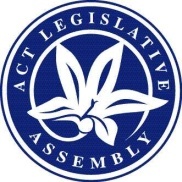 LEGISLATIVE ASSEMBLY FOR THE2016–2017–2018MINUTES OF PROCEEDINGSNo 76Thursday, 25 October 2018	1	The Assembly met at 10 am, pursuant to adjournment.  The Speaker (Ms J. Burch) took the Chair and made a formal recognition that the Assembly was meeting on the lands of the traditional custodians.  The Speaker asked Members to stand in silence and pray or reflect on their responsibilities to the people of the .	2	PETITION AND MINISTERIAL RESPONSE—Statement by Member—Statement by MinisterPetitionThe Clerk announced that the following Member had lodged a petition for presentation:Ms Cody, from 208 residents, calling on the Assembly to support the Government Procurement (Secure Local Jobs) Amendment Bill 2018 to ensure that the ACT Government only does business with companies that respect workers’ rights (Pet 21-18).Ministerial responseThe Clerk announced that the following response to a petition had been lodged:Mr Rattenbury (Minister for Mental Health), undated—Response to e-petition No 7-18, lodged by Mr Pettersson on 31 July 2018, concerning eating disorder healthcare services.Ms Cody, by leave, made a statement in relation to the petition.Mr Rattenbury (Minister for Mental Health) made a statement in relation to the ministerial response.	3	Building quality improvement—MINISTERIAL STATEMENT—PAPER NOTEDMr Ramsay (Minister for Building Quality Improvement) made a ministerial statement concerning the quality of buildings in the Territory and presented the following paper:Building quality improvement—Ministerial statement, 25 October 2018.Mr Ramsay moved—That the Assembly take note of the paper.Question—put and passed.	4	Moss Review Recommendations—Closure—MINISTERIAL STATEMENT and paper—PAPER NOTEDMr Rattenbury (Minister for Corrections and Justice Health) made a ministerial statement concerning the closure of the Moss Review Implementation project and presented the following papers:Moss Review Recommendations—Closure—Ministerial statement, 25 October 2018.Closure report, dated October 2018.Mr Rattenbury moved—That the Assembly take note of the ministerial statement.Question—put and passed.	5	Canberra’s Tree canopy Coverage—To protect and increase—MINISTERIAL STATEMENT—PAPER NOTEDMr Steel (Minister for City Services) made a ministerial statement concerning Canberra’s tree canopy coverage, pursuant to the resolution of the Assembly of 25 October 2017, and presented the following paper:Canberra’s tree canopy coverage—To protect and increase—Ministerial statement, 25 October 2018.Mr Steel moved—That the Assembly take note of the paper.Debate ensued.Question—put and passed.	6	Royal Commission Criminal Justice Legislation Amendment Bill 2018Mr Ramsay (Attorney-General), pursuant to notice, presented a Bill for an Act to amend legislation about sexual offences, and for other purposes.Papers: Mr Ramsay presented the following papers:Explanatory statement to the Bill.Human Rights Act, pursuant to section 37—Compatibility statement, dated 23 October 2018.Title read by Clerk.Mr Ramsay moved—That this Bill be agreed to in principle.Debate adjourned (Mr Hanson) and the resumption of the debate made an order of the day for the next sitting.	7	Emergencies Amendment Bill 2018Mr Gentleman (Minister for Police and Emergency Services), pursuant to notice, presented a Bill for an Act to amend the Emergencies Act 2004.Papers: Mr Gentleman presented the following papers:Explanatory statement to the Bill.Human Rights Act, pursuant to section 37—Compatibility statement, dated 23 October 2018.Title read by Clerk.Mr Gentleman moved—That this Bill be agreed to in principle.Debate adjourned (Mr Wall) and the resumption of the debate made an order of the day for the next sitting.	8	Public Sector Workers Compensation Fund Bill 2018Ms Stephen-Smith (Minister for Employment and Workplace Safety), pursuant to notice, presented a Bill for an Act to provide for the management of funds dedicated to meeting the workers compensation liabilities of the Territory, and for other purposes.Papers: Ms Stephen-Smith presented the following papers:Explanatory statement to the Bill.Human Rights Act, pursuant to section 37—Compatibility statement, dated 23 October 2018.Title read by Clerk.Ms Stephen-Smith moved—That this Bill be agreed to in principle.Debate adjourned (Miss C. Burch) and the resumption of the debate made an order of the day for the next sitting.	9	STANDING COMMITTEES—REFERENCE—2017-2018 ANNUAL AND FINANCIAL REPORTSMr Gentleman (Manager of Government Business), pursuant to notice, moved—That:the annual and financial reports for the financial year 2017-2018 and for the calendar year 2017 presented to the Assembly pursuant to the Annual Reports (Government Agencies) Act 2004 stand referred to the standing committees, on presentation, in accordance with the schedule below;the annual report of ACT Policing stands referred to the Standing Committee on Justice and Community Safety;notwithstanding standing order 229, only one standing committee may meet for the consideration of the inquiry into the calendar years 2017 and financial year 2017-2018 annual and financial reports at any given time;standing committees are to report to the Assembly on financial year reports by the last sitting day in March 2019, and on calendar year reports for 2017 by the last sitting day in March 2019;if the Assembly is not sitting when a standing committee has completed its inquiry, a committee may send its report to the Speaker or, in the absence of the Speaker, to the Deputy Speaker, who is authorised to give directions for its printing, publishing and circulation; andthe foregoing provisions of this resolution have effect notwithstanding anything contained in the standing orders.Question—put and passed.	10	Discharge of order of the dayOrder of the day No 1, Assembly business, having been called on—Mrs Dunne, pursuant to standing order 152, moved—That order of the day No 1, Assembly business, relating to a proposed inquiry into the delivery of high quality maternity services by the Standing Committee on Health, Ageing and Community Services, be discharged from the Notice Paper.Question—put and passed.	11	Administration and Procedure—Standing Committee—REPORT 8—Review of the standing orders and continuing resolutions of the Legislative Assembly—Motion that Recommendations 1 and 2 be adopted and Recommendations 3 to 12 be notedMs J. Burch (Chair) presented the following report:Administration and Procedure—Standing Committee—Report 8—Review of the standing orders and continuing resolutions of the Legislative Assembly (2 volumes), undated, together with a copy of the extracts of the relevant minutes of proceedings.Mr Wall, by leave, moved—That (a) Recommendations 1 and 2 be adopted to commence on 1 January 2019, and (b) Recommendations 3 to 12 be noted.Debate adjourned (Ms Orr) and the resumption of the debate made an order of the day for the next sitting.	12	Planning and Urban Renewal—Standing Committee—REPORT 6—Draft Variation to the Territory Plan No 345 Mawson Group Centre: Zone Changes and Amendments to the Mawson Precinct Map and Code—report notedMs Le Couteur (Chair) presented the following report:Planning and Urban Renewal—Standing Committee—Report 6—Draft Variation to the Territory Plan No 345 Mawson Group Centre: Zone Changes and Amendments to the Mawson Precinct Map and Code, dated 17 October 2018, together with a copy of the extracts of the relevant minutes of proceedings—and moved—That the report be noted.Question—put and passed.	13	Planning and Urban Renewal—Standing Committee—INQUIRY—Development Application processes in the A.C.T.—STATEMENT BY CHAIRMs Le Couteur (Chair), pursuant to standing order 246A, informed the Assembly that, in light of the breadth of the terms of reference and in order to give evidence received due consideration, the Standing Committee on Planning and Urban Renewal had resolved to change the reporting date for its inquiry into engagement with development application processes in the ACT.	14	Executive business—precedenceOrdered—That Executive business be called on forthwith.	15	Government Procurement (Secure Local Jobs) Amendment Bill 2018The order of the day having been read for the resumption of the debate on the question—That this Bill be agreed to in principle—Debate resumed.Question—That this Bill be agreed to in principle—put.The Assembly voted—And so it was resolved in the affirmative—Bill agreed to in principle.Detail StageBill, by leave, taken as a whole—Mr Wall, by leave, moved his amendments Nos 1 and 2 together (see Schedule 1).Amendments negatived.On the motion of Ms Stephen-Smith (Minister for Employment and Workplace Safety), pursuant to standing order 182A(b), by leave, her amendments Nos 1 to 25 (see Schedule 2) were made together.Paper:  Ms Stephen-Smith presented a supplementary explanatory statement to the Government amendments.Bill, as a whole, as amended, agreed to.Question—That this Bill, as amended, be agreed to—put and passed.	16	QUESTIONSQuestions without notice being asked—Paper:  Mrs Dunne, by leave, presented the following paper:Canberra Hospital—emergency waiting times—Extract from Hansard—15 August 2017.Questions continued.	17	PRESENTATION OF PAPERMr Barr (Chief Minister) presented the following paper:City Renewal Authority and Suburban Land Agency Act, pursuant to subsection 13(2)—City Renewal Authority—Land acquisitions quarterly report—1 July to 30 September 2018, dated October 2018.	18	PRESENTATION OF PAPERMs Berry (Minister for Education and Early Childhood Development) presented the following paper:Auditor-General Act, pursuant to subsection 21(1)—Auditor-General’s Report No 7/2018—Five ACT public schools’ engagement with Aboriginal and Torres Strait Islander students, families and community—Government response.	19	PRESENTATION OF PAPERMs Berry (Minister for Housing and Suburban Development) presented the following paper:City Renewal Authority and Suburban Land Agency Act, pursuant to subsection 43(2)—Suburban Land Agency—Land acquisitions quarterly report—1 July to 30 September 2018.	20	PRESENTATION OF PAPERSMs Fitzharris (Minister for Health and Wellbeing) presented the following papers:Freedom of Information Act, pursuant to section 39—Copy of notices provided to the Ombudsman—ACT Health—Freedom of Information requests—Decisions not made in time—FOI 18-14, dated 21 September 2018.FOI 18-15, dated 26 September 2018.FOI 18-17, dated 27 September 2018.	21	PRESENTATION OF PAPERMs Fitzharris (Minister for Transport) presented the following paper:Office of the National Rail Safety Regulator—Annual report 2017-2018, dated June 2018.	22	PRESENTATION OF PAPERMr Ramsay (Attorney-General) presented the following paper:Information Privacy Act, pursuant to subsection 54(3)—Australian Government—Office of the Australian Information Commissioner—Memorandum of Understanding with the Australian Capital Territory for the provision of privacy services—2017-18 Annual report.	23	Molonglo Valley Strategic Assessment—Independent Audit—Government Response—PAPER AND STATEMENTs BY MINISTERsMr Rattenbury (Minister for Climate Change and Sustainability) presented the following paper:Molonglo Valley Strategic Assessment—Independent Audit—Government response—and, by leave, made a statement in relation to the paper.Mr Gentleman (Minister for Planning and Land Management), by leave, also made a statement in relation to the paper.	24	Evaluation of the A.C.T. Government’s Safer Cycling Reforms—PAPER AND STATEMENT BY MINISTERMr Rattenbury (Minister for Justice, Consumer Affairs and Road Safety) presented the following paper:Evaluation of the ACT Government’s safer cycling reforms, dated October 2018—Prepared by the Centre for Automotive Safety Research, The University of Adelaide—and, by leave, made a statement in relation to the paper.	25	MATTER OF PUBLIC IMPORTANCE—DISCUSSION—Rights of A.C.T. childrenThe Assembly was informed that Miss C. Burch, Ms Cody, Mrs Dunne, Mr Hanson, Mrs Kikkert, Ms Lawder, Ms Le Couteur, Ms Lee, Ms Orr and Mr Wall had proposed that matters of public importance be submitted to the Assembly for discussion.  In accordance with the provisions of standing order 79, the Speaker had determined that the matter proposed by Ms Cody be submitted to the Assembly, namely, “The importance of upholding the rights of ACT children”.Discussion ensued.Discussion concluded.	26	ADJOURNMENTMr Gentleman (Manager of Government Business) moved—That the Assembly do now adjourn.Debate ensued.Question—put and passed.And then the Assembly, at 4.15 pm, adjourned until Tuesday, 30 October 2018 at 10 am.MEMBERS’ ATTENDANCE: All Members were present at some time during the sitting, except Ms Cheyne*, Mrs Jones* and Mr Milligan*.*on leaveTom DuncanClerk of the Legislative AssemblySCHEDULES OF AMENDMENTSSchedule 1GOVERNMENT PROCUREMENT (SECURE LOCAL JOBS) AMENDMENT BILL 2018Amendments circulated by Mr Wall
Clause 2 (1)
Page 2, line 5—omit15 January 2019substitute1 July 2019
Clause 2 (3)
Page 2, line 13—omit12 monthssubstitute18 monthsSchedule 2GOVERNMENT PROCUREMENT (SECURE LOCAL JOBS) AMENDMENT BILL 2018Amendments circulated by the Minister for Employment and Workplace Safety1
Clause 4
Proposed new section 22E, definition of tenderer
Page 4, line 5—omitproposal2
Clause 4
Proposed new section 22E, definition of tenderer
Page 4, line 6—afterresponseinsertin relation3
Clause 4
Proposed new section 22E, definition of tenderer
Page 4, line 7—omitproposal4
Clause 4
Proposed new section 22F (1) (b) (i)
Page 5, line 6—afterconstruction workinsert(other than excluded services or works)5
Clause 4
Proposed new section 22F (2) and note
Page 5, line 16—omit6
Clause 4
Proposed new section 22F (3), definition of ANZSIC, new note
Page 5, line 22—insertNote	The ANZSIC is available free of charge at www.abs.gov.au.7
Clause 4
Proposed new section 22F (3), new definition of excluded services or works
Page 5, line 22—insertexcluded services or works means the following:	(a)	information media and telecommunications services within the meaning of the ANZSIC, Division J; 	(b)	financial and insurance services within the meaning of the ANZSIC, Division K;	(c)	rental, hiring and real estate services within the meaning of the ANZSIC, Division L;	(d)	professional, scientific and technical services within the meaning of the ANZSIC, Division M.8
Clause 4
Proposed new section 22G (1) 
Page 6, line 5—afterresponseinsertin relation9
Clause 4
Proposed new section 22G (1)
Page 6, line 6—omitproposal10
Clause 4
Proposed new section 22G (1) (b)
Page 6, line 10—omitproposal11
Clause 4
Proposed new section 22G (1) (b)
Page 6, line 10—omita valuesubstitutean estimated value12
Clause 4
Proposed new section 22G (2) 
Page 6, line 16—afterresponsesinsertin relation13
Clause 4
Proposed new section 22G (2)
Page 6, line 17—omitproposal14
Clause 4
Proposed new section 22H (1)
Page 8, line 5—omitproposal or procurement15
Clause 4
Proposed new section 22H (3) 
Page 8, line 15—omitproposal or procurement16
Clause 4
Proposed new section 22H (3)
Page 8, line 17—omitfor the proposal17
Clause 4
Proposed new section 22ZD (2) (b)
Page 20, line 6—omitprocurement proposals and18
Clause 6
Proposed new section 103 (1) (a)
Page 21, line 17—omitproposal19
Clause 6
Proposed new section 103 (1) (b)
Page 21, line 19—omitproposal20
Clause 6
Proposed new section 103 (2), definition of new procurement proposal
Page 22, line 7—omit the definition, substitute new procurement means—	(a)	a procurement (other than a procurement under an existing arrangement) started on or after the commencement day; or	(b)	a procurement started on or after 15 January 2020 under an existing arrangement.21
Clause 9
Proposed new dictionary definition of tenderer
Page 25, line 3—omitproposal22
Schedule 1
Amendment 1.1
Proposed new section 22F (1) (a) (i)
Page 26, line 10—omitservices or works prescribed by regulationsubstituteexcluded services or works23
Schedule 1
Amendment 1.1
Proposed new section 22F (1) (b) (i)
Page 26, line 15—afterconstruction workinsert(other than excluded services or works)24
Schedule 1
Amendment 1.1
Proposed new section 22F (2)
Page 27, line 1—omit proposed new section 22F (2), substitute	(2)	The Legislation Act, section 47 (3) and (6) does not apply to the ANZSIC applied, adopted or incorporated in a regulation under this section.25
Schedule 1
Amendment 1.1
Proposed new section 22F (3), new definition of excluded services or works
Page 27, line 7—insertexcluded services or works means services or works prescribed by regulation.Annual Report (in alphabetical order)Reporting areaMinisterial Portfolio(s)Standing
CommitteeACT Auditor-GeneralOffice of the Legislative Assembly Public Accounts ACT Building and Construction Industry Training Fund AuthorityMinister for Vocational Education and SkillsEducation, Employment and Youth AffairsACT Electoral CommissionOffice of the Legislative Assembly Justice and Community SafetyACT Gambling and Racing CommissionMinister for Business and Regulatory ServicesJustice and Community Safety ACT Human Rights CommissionMinister for Justice, Consumer Affairs and Road SafetyJustice and Community SafetyACT Insurance AuthorityMinister for Government Services and ProcurementPublic Accounts ACT Long Service Leave AuthorityMinister for Employment and Workplace Safety Education, Employment and Youth AffairsACT OmbudsmanOffice of the Legislative Assembly Public Accounts ACT PolicingMinister for Police and Emergency ServicesJustice and Community SafetyCanberra Institute of Technology (2017)Minister for Vocational Education and SkillsEducation, Employment and Youth AffairsChief Minister, Treasury and Economic Development DirectorateArchitects Board of the ACTMinister for Building Quality ImprovementPlanning and Urban RenewalChief Minister, Treasury and Economic Development DirectorateACT Third Party Insurance RegulatorTreasurerPublic Accounts Chief Minister, Treasury and Economic Development DirectorateACT Construction OccupationsMinister for Building Quality Improvement Economic Development and Tourism Chief Minister, Treasury and Economic Development DirectorateACT ExecutiveChief MinisterEconomic Development and TourismChief Minister, Treasury and Economic Development DirectorateACT Government Procurement BoardMinister for Government Services and ProcurementEconomic Development and TourismChief Minister, Treasury and Economic Development DirectorateDirector of Territory RecordsChief MinisterEconomic Development and TourismChief Minister, Treasury and Economic Development DirectorateEnvironment Protection Authority Minister for Business and Regulatory ServicesEnvironment and Transport and City Services Chief Minister, Treasury and Economic Development DirectorateLifetime Care and Support FundTreasurerPublic Accounts Chief Minister, Treasury and Economic Development DirectorateOffice of the Nominal Defendant of the ACTTreasurerPublic Accounts Chief Minister, Treasury and Economic Development DirectorateGovernment Policy ReformChief MinisterEconomic Development and TourismChief Minister, Treasury and Economic Development DirectorateWorkforce, Capability and GovernanceChief MinisterPublic AccountsChief Minister, Treasury and Economic Development DirectorateState of the Service Report Chief MinisterPublic AccountsChief Minister, Treasury and Economic Development DirectorateCoordinated Communication and Community EngagementChief MinisterEconomic Development and TourismChief Minister, Treasury and Economic Development DirectorateDigital StrategyChief MinisterEconomic Development and TourismChief Minister, Treasury and Economic Development DirectorateAccess CanberraMinister for Business and Regulatory ServicesEconomic Development and Tourism Chief Minister, Treasury and Economic Development DirectorateSuperannuation Provision AccountTreasurerPublic Accounts Chief Minister, Treasury and Economic Development DirectorateTerritory Banking AccountTreasurerPublic Accounts Chief Minister, Treasury and Economic Development DirectorateEconomic Management TreasurerPublic AccountsChief Minister, Treasury and Economic Development DirectorateFinancial Management TreasurerPublic AccountsChief Minister, Treasury and Economic Development DirectorateWorkforce Injury Management and Industrial Relations PolicyMinister for Employment and Workplace Safety Education, Employment and Youth AffairsChief Minister, Treasury and Economic Development DirectorateRevenue ManagementTreasurerPublic AccountsChief Minister, Treasury and Economic Development DirectorateShared ServicesMinister for Government Services and ProcurementPublic Accounts Chief Minister, Treasury and Economic Development Directorate Procurement ACTMinister for Government Services and ProcurementEconomic Development and TourismChief Minister, Treasury and Economic Development DirectorateInfrastructure Finance Treasurer Economic Development and TourismChief Minister, Treasury and Economic Development DirectorateCapital WorksTreasurerEconomic Development and TourismChief Minister, Treasury and Economic Development DirectorateTertiary Education, Training and ResearchMinister for Higher EducationEducation, Employment and Youth AffairsChief Minister, Treasury and Economic Development DirectorateSkills CanberraMinister for  Vocational Education and SkillsEducation, Employment and Youth AffairsChief Minister, Treasury and Economic Development DirectorateInnovation, Trade and InvestmentMinister for Trade, Industry and InvestmentEconomic Development and TourismChief Minister, Treasury and Economic Development DirectorateVisitCanberraMinister for Tourism and Special Events Economic Development and Tourism Chief Minister, Treasury and Economic Development DirectorateSport and Recreation Minister for Sport and RecreationEnvironment and Transport and City ServicesChief Minister, Treasury and Economic Development DirectorateVenuesTreasurer Economic Development and TourismChief Minister, Treasury and Economic Development DirectorateEventsMinister for Tourism and Special Events Economic Development and TourismChief Minister, Treasury and Economic Development DirectorateGovernment Accommodation and Property ServicesTreasurer Economic Development and Tourism Chief Minister, Treasury and Economic Development DirectorateCommunity Facilities—including property services and charging policyMinister for Community Services and FacilitiesEconomic Development and TourismChief Minister, Treasury and Economic Development DirectorateArts EngagementMinister for the Arts and Cultural EventsEconomic Development and Tourism Community Services DirectorateDisability ServicesMinister for DisabilityHealth, Ageing and Community ServicesCommunity Services DirectorateImplementation of the NDIS Minister for DisabilityHealth, Ageing and Community Services Community Services DirectorateEarly Intervention ServicesMinister for Children, Youth and FamiliesHealth, Ageing and Community ServicesCommunity Services DirectorateCommunity ParticipationMinister for Community Services and Facilities Health, Ageing and Community ServicesCommunity Services DirectorateAboriginal and Torres Strait Islander AffairsMinister for Aboriginal and Torres Strait Islander AffairsHealth, Ageing and Community ServicesCommunity Services DirectorateMulticultural AffairsMinister for Multicultural AffairsHealth, Ageing and Community ServicesCommunity Services DirectorateWomenMinister for WomenHealth, Ageing and Community ServicesCommunity Services DirectorateVeterans and SeniorsMinister for Seniors and VeteransHealth, Ageing and Community ServicesCommunity Services DirectorateYouth Engagement Minister for Children, Youth and FamiliesHealth, Ageing and Community ServicesCommunity Services DirectorateChild and Youth Protection ServicesMinister for Children, Youth and FamiliesHealth, Ageing and Community ServicesCommunity Services DirectorateService Design, Policy and AccountabilityMinister for Community Services and Facilities Health, Ageing and Community ServicesCommunity Services DirectorateChild Development ServicesMinister for Children, Youth and Families Health, Ageing and Community ServicesCommunity Services DirectorateHuman Services Regulation—matters pertaining to disabilityMinister for Disability Health, Ageing and Community ServicesCommunity Services DirectorateHuman Services Regulation—matters pertaining to children, youth and familiesMinister for Children, Youth and FamiliesHealth, Ageing and Community ServicesCommunity Services DirectorateHousing ACT Minister for Housing and Suburban Development Health, Ageing and Community ServicesCommunity Services DirectorateFamily Safety Co-ordinator-GeneralMinister for the Prevention of Domestic and Family ViolenceHealth, Ageing and Community ServicesCultural Facilities CorporationMinister for the Arts and Cultural Events Economic Development and TourismDirector of Public ProsecutionsAttorney-GeneralJustice and Community SafetyEducation DirectorateACT Teacher Quality InstituteMinister for Education and Early Childhood Development Education, Employment and Youth AffairsEducation DirectorateACT Board of Senior Secondary StudiesMinister for Education and Early Childhood Development Education, Employment and Youth AffairsEducation DirectorateEarly Childhood Education and CareMinister for Education and Early Childhood Development Education, Employment and Youth AffairsEducation DirectoratePublic School Education Minister for Education and Early Childhood Development Education, Employment and Youth AffairsEducation DirectorateNon-Government School EducationMinister for Education and Early Childhood Development Education, Employment and Youth AffairsEnvironment, Planning and Sustainable Development DirectorateConservator of Flora and FaunaMinister for the Environment and Heritage Environment and Transport and City ServicesEnvironment, Planning and Sustainable Development DirectorateACT Heritage CouncilMinister for the Environment and HeritageEnvironment and Transport and City ServicesEnvironment, Planning and Sustainable Development DirectoratePlanning Minister for Planning and Land ManagementPlanning and Urban RenewalEnvironment, Planning and Sustainable Development DirectorateHeritageMinister for the Environment and HeritageEnvironment and Transport and City ServicesEnvironment, Planning and Sustainable Development DirectorateEnvironmentMinister for the Environment and HeritageEnvironment and Transport and City ServicesEnvironment, Planning and Sustainable Development DirectorateClimate Change and Sustainability Minister for Climate Change and Sustainability Environment and Transport and City ServicesEnvironment, Planning and Sustainable Development DirectorateLoose Fill Asbestos Insulation Eradication SchemeMinister for Employment and Workplace SafetyPlanning and Urban RenewalEnvironment, Planning and Sustainable Development DirectorateCity Renewal AuthorityChief MinisterPlanning and Urban RenewalEnvironment, Planning and Sustainable Development DirectorateSuburban Land AgencyMinister for Housing and Suburban Land Development Planning and Urban RenewalEnvironment, Planning and Sustainable Development DirectorateSuburban Land Agency—relating to urban renewal sites including Kingston Arts Precinct and Canberra BrickworksMinister for Urban Renewal Planning and Urban RenewalEnvironment, Planning and Sustainable Development DirectoratePublic Housing Renewal Taskforce and Affordable Housing Minister for Housing and Suburban Development Planning and Urban RenewalEnvironment, Planning and Sustainable Development DirectorateLand Release PolicyMinister for Planning and Land Management Planning and Urban RenewalEnvironment, Planning and Sustainable Development DirectorateUrban Renewal Minister for Urban RenewalPlanning and Urban RenewalHealth DirectorateACT Care Coordinator Minister for Health and Wellbeing Health, Ageing and Community ServicesHealth DirectorateCalvary Health Care LtdMinister for Health and Wellbeing Health, Ageing and Community ServicesHealth DirectorateChief PsychiatristMinister for Mental Health Health, Ageing and Community ServicesHealth DirectorateHuman Research Ethics CommitteeMinister for Health and Wellbeing Health, Ageing and Community ServicesHealth DirectorateRadiation CouncilMinister for Health and Wellbeing Health, Ageing and Community ServicesHealth DirectorateACT Local Hospital NetworkMinister for Health and Wellbeing Health, Ageing and Community ServicesHealth DirectorateHealth Minister for Health and Wellbeing Health, Ageing and Community ServicesHealth DirectorateMental Health Minister for Mental Health Health, Ageing and Community ServicesHealth DirectorateJustice HealthMinister for Corrections and Justice HealthHealth, Ageing and Community ServicesIcon Water Limited TreasurerPublic Accounts Independent Competition and Regulatory CommissionTreasurerPublic AccountsInspector of Correctional ServicesMinister for Corrections and Justice HealthJustice and Community SafetyJustice and Community Safety DirectorateSentence Administration Board of the ACTMinister for Corrections and Justice HealthJustice and Community SafetyJustice and Community Safety DirectorateJustice ServicesAttorney-GeneralJustice and Community SafetyJustice and Community Safety DirectorateJustice Services (incl. Consumer Affairs and Road Safety)Minister for Justice, Consumer Affairs and Road SafetyJustice and Community SafetyJustice and Community Safety DirectorateProtection of RightsMinister for Justice, Consumer Affairs and Road SafetyJustice and Community SafetyJustice and Community Safety DirectorateCorrective ServicesMinister for Corrections and Justice HealthJustice and Community SafetyJustice and Community Safety DirectorateCourts and TribunalsAttorney-GeneralJustice and Community SafetyJustice and Community Safety DirectorateEmergency ServicesMinister for Police and Emergency ServicesJustice and Community SafetyLegal Aid Commission (ACT)Attorney-GeneralJustice and Community SafetyOffice of the Commissioner for Sustainability and the EnvironmentMinister for Climate Change and SustainabilityEnvironment and Transport and City ServicesOffice of the Legislative AssemblySpeaker of the Legislative Assembly for the ACTPublic AccountsPublic Trustee and GuardianAttorney-GeneralJustice and Community SafetyTransport Canberra and City Services DirectorateACT Public Cemeteries Authority Minister for City ServicesEnvironment and Transport and City ServicesTransport Canberra and City Services DirectorateACT Veterinary Surgeons Board Minister for City ServicesEnvironment and Transport and City ServicesTransport Canberra and City Services DirectorateAnimal Welfare Authority Minister for City ServicesEnvironment and Transport and City ServicesTransport Canberra and City Services DirectorateTransport Canberra Minister for TransportEnvironment and Transport and City ServicesTransport Canberra and City Services DirectorateCity Services Minister for City ServicesEnvironment and Transport and City ServicesTransport Canberra and City Services DirectorateSports groundsMinister for Sport and RecreationEnvironment and Transport and City ServicesTransport Canberra and City Services DirectorateRoads and InfrastructureMinister for RoadsEnvironment and Transport and City ServicesUniversity of CanberraMinister for Higher Education Education, Employment and Youth Affairs	AYES, 11	AYES, 11	NOES, 8	NOES, 8Ms BerryMr PetterssonMiss C. BurchMr PartonMs J. BurchMr RamsayMr CoeMr WallMs CodyMr RattenburyMr HansonMr GentlemanMr SteelMrs KikkertMs Le CouteurMs Stephen-SmithMs LawderMs OrrMs Lee